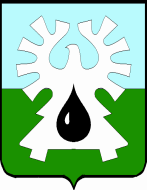 ГОРОДСКОЙ ОКРУГ УРАЙХАНТЫ-МАНСИЙСКОГО АВТОНОМНОГО ОКРУГА- ЮГРЫДУМА  ГОРОДА УРАЙПРЕДСЕДАТЕЛЬРАСПОРЯЖЕНИЕот 21.04.2023 		                                                                         № 24 -од О проведении девятнадцатого заседания Думы города Урай седьмого созыва      В соответствии с действующим законодательством,  планом работы Думы города Урай седьмого созыва, утвержденным решением Думы города от 22.12.2022 №133:     1. Провести 25.05.2023 в  9-00 часов девятнадцатое  заседание Думы города Урай седьмого созыва, начало работы постоянных комиссий с 16.05.2023, совещание депутатов по подготовке проведения заседания Думы- 22.05.2023.     2. Включить в проект повестки девятнадцатого заседания Думы города Урай седьмого созыва  вопросы:2.1. Отчет об исполнении бюджета городского округа город Урай за 2022 год.2.2. Об отчете о рациональном использовании муниципального имущества за 2022 год.        2.3. Отчет об исполнении бюджета городского округа город Урай за I квартал 2023 года. 2.4.  О формировании плана по подготовке объектов жилищно-коммунального  комплекса города Урай к осенне-зимнему периоду 2023-2024 годов. 2.5. Информация о достигнутых значениях показателей для оценки эффективности деятельности органов местного самоуправления города Урай за 2022 год и их планируемых значениях на 2023-2025 годы. Информация о промежуточных результатах мониторинга показателей оценки эффективности деятельности органов местного самоуправления города Урай за 1 квартал 2022 года. 2.6. О выполнении рекомендации Думы города Урай от 22.09.2022 о результатах  реорганизации Управления образования администрации города Урай.2.7. Об итогах формирования органа администрации города, обеспечивающего организацию молодежной политики в муниципальном образовании города Урай, и планах работы на 2023год.2.8. О выполнении рекомендации Думы города Урай от 24.11.2022 по вопросам организации оздоровительного отдыха детей.2.9. О деятельности по суицидальной превенции среди подростков и молодежи на территории городского округа Урай. 2.10. О контроле администрации города Урай  за соответствием транспортных средств требованиям безопасности пассажирских перевозок.        3. Администрации города Урай представить проекты документов в Думу города с обязательным  указанием докладчиков по вносимым вопросам (включая электронный вариант) с визами согласования, заключениями Контрольно-счетной палаты города, согласно приложению.       4. В случае неподготовленности вопросов к указанному сроку ответственным представить соответствующую информацию в аппарат Думы города.Председатель Думы города Урай                                              А.В. ВеличкоПриложениек распоряжению председателя Думы города Урай от 21.04.2023 № 24 -одГрафиквнесения проектов решений и документов к 19-му заседанию  Думы города№п/пНаименование вопросаСроки  внесениядокументов1.Отчет об исполнении бюджета городского округа город Урай за 2022 год. до 11.05.20232.Об отчете о рациональном использовании муниципального имущества за 2022 год. до 11.05.20233.Отчет об исполнении бюджета городского округа город Урай за I квартал 2023 года. до 11.05.20234.О формировании плана по подготовке объектов жилищно-коммунального  комплекса города Урай к осенне-зимнему периоду 2023-2024 годов. до 11.05.20235.Информация о достигнутых значениях показателей для оценки эффективности деятельности органов местного самоуправления города Урай за 2022 год и их планируемых значениях на 2023-2025 годы. Информация о промежуточных результатах мониторинга показателей оценки эффективности деятельности органов местного самоуправления города Урай за 1 квартал 2022 года. до 11.05.20236.О выполнении рекомендации Думы города Урай от 22.09.2022 2 о результатах  реорганизации Управления образования администрации города Урай.до 11.05.20237.Об итогах формирования органа администрации города, обеспечивающего организацию молодежной политики в муниципальном образовании города Урай, и планах работы на 2023год.до 11.05.20238.О выполнении рекомендации Думы города Урай от 24.11.2022 по вопросам организации оздоровительного отдыха детей.до 11.05.20239.О деятельности по суицидальной превенции среди подростков и молодежи на территории городского округа Урай. до 11.05.202310.О контроле администрации города Урай  за соответствием транспортных средств требованиям безопасности пассажирских перевозок.до 11.05.2023Дополнительные вопросы  в  повестку (проекты решений для согласования в  аппарате Думы)  Дополнительные вопросы  в  повестку (проекты решений для согласования в  аппарате Думы)  05.05.2023